桃園市112年市長盃籃球錦標賽競賽規程一、目    的：提倡本市籃球運動，加強學校體育活動，提倡籃球運              動風氣，以提高籃球技術水準，培養正當休閒活動，              促進社會青年情感交流。二、指導單位：桃園市政府。三、主辦單位：桃園市政府體育局。四、協辦單位：桃園市體育總會籃球委員會、健行科大、武陵高中、
             大成國中、龍岡國中、忠貞國小。五、承辦單位：桃園市體育總會籃球委員會。六、比賽日期：              國小組：112年8月2、3、4、5、6日。國中組：112年8月14日至8月20日。              高中組：112年7月23日至7月26日。               機關組、社會組：暫定112年9月假日。七、開幕地點：因應疫情狀況考慮是否辦理開幕典禮。八、比賽地點：健行科大、武陵高中、龍岡國中、大成國中、忠貞國
              小。九、比賽組別：(一)社會男子組(二)社會女子組(三)高中男子組              (四)高中女子組(五)國中男子組(六)國中女子組              (七)國小男子組(八)國小女子組(九)機關男子組              (十)機關女子組十、參賽資格：(一)社會男子組限16隊。社會女子組限12隊。              (二)機關男子組限12隊。機關女子組限12隊。(三)一人限報名一隊不可重複報名。(四)有學生組別以學校為單位報名，不接受外縣市    學校報名，唯一校限報男女各一隊。十一、報名手續：    （一）高中組自112年6月15至7月10日五點止，
國小、高中組自112年6月15日至7月21日五點止，
以線上報名將報名表(球員名單Word檔)寄到信箱、匯款後五碼提供(報名信箱:yongjie@uch.edu.tw) 凡逾期或資料不全者不予受理。
報名表連結: http://www.tyba.tw/Download/Download（二）學生組另須填寫切結書，並加蓋訓導主任及體育組      長職章，於比賽前出示至紀錄台始可比賽。（三）報名人數：球員最多報名18人(比賽登錄12人，國小組
                    登錄16人)。（四）報名費用：
          社會組、機關組:4500元(含保證金500元)
          高中組、國中組:2500元(含保證金500元)
          國小組:2000元整(含保證金500元)
          報名費請於報名截止以前繳交完畢，若逾期則該
          隊伍以報名未成功無法出賽。
          匯款帳戶:↓
          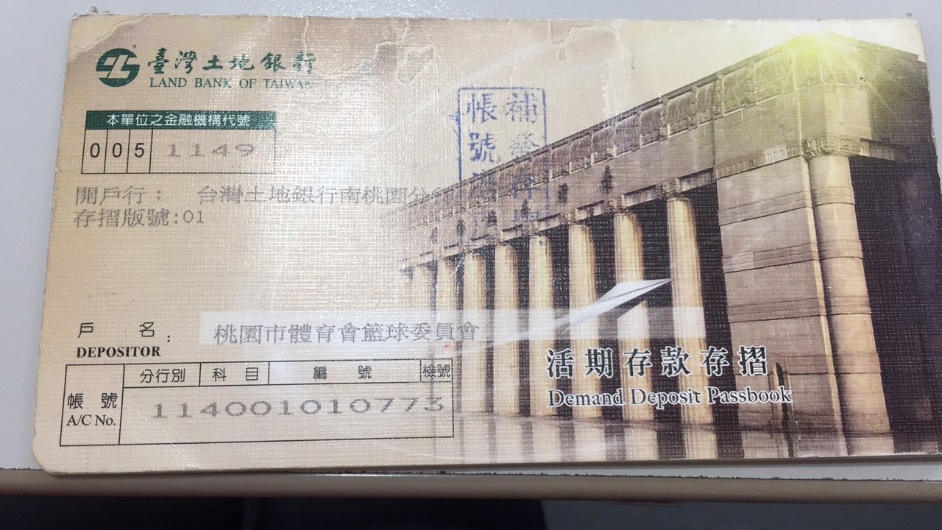 十二、比賽制度：（一）各組報名少於三(不含)隊以下者不舉行比賽。（二）報名採預賽分組，決賽由主辦單位視報名隊數多      寡決定賽制。（三）該場比賽開賽時，需有教練或球隊職員到場方可比賽；若      十五分鐘仍未到者，則沒收該場比賽，不得異議。十三、賽    程：社會組、機關組於112年8月30日(星期三)，學生組於112年7月18日(星期一)公布於桃園市 體育會籃球委員會FB粉絲團十四、比賽規則：。比賽時間停錶規定：暫停、罰球、前三節最後24秒及比賽最後2分鐘停錶外，其餘時間都不停錶。(國小組依規定停錶)採用中華民國籃球協會審定之最新國際籃球規則(停錶規定除外)十五、比賽用球：採用國際籃總規定之比賽用球。十六、抽    籤：高中組訂於112年7月13日(星期四)上午十一時
                國小、國中組訂於112年7月27日(星期四)上午
                十一時在桃園市籃委會辦公室(桃園市中壢區興國
                路32號2樓)舉行，各隊應派員參加，否則由大會
                指派人員代抽，不得異議。十七、參加經費：各隊自理。十八、獎    勵：(一) 獲獎選手市府獎狀發給原則：參加各競賽組別達三隊（人）者，獎第一名；達四隊（人）者，獎前二名；達五隊（人）以上者，獎前 三名。                (二) 工作人員及指導人員敘獎：依「桃園市市立各級學校及幼兒園教職員獎懲要點」辦理。十九、申    訴：各隊如有申訴事件，應由隊長在比賽結束後15分
    鐘內在記錄簿上簽字，並且在該場比賽結束後一小
     時內，以書面由領隊或教練簽章，連同保證金新台
     幣五千元整送達本會審判委員會審查，申訴被受理
     時保證金退還，否則沒收充作基金，審查結果以審
     判委員會之裁決為終決不論勝訴或敗訴，不得再行
     申訴。二十、附    件：（一）比賽球員均應攜帶身分證或學生證以備查證，機關組需攜      帶單位服務證或單位證明文件，未攜帶者不得出場比賽。（二）球員資格不符或冒名頂替，經發覺即取消該隊比賽資格。（三）球員一人不能同時代表兩隊，如有違者，即取消第二出      場比賽資格。（四）球員出賽應著統一運動服裝，號碼由0至99號，否則不      得參加比賽。（五）各球隊應於表訂開賽時間前二十分鐘到場，並向記錄台辨      妥出賽手續。（六）比賽時非本隊己報名之隊職員不得坐在球隊席上。    （七）如因天氣、颱風等不可抗力，大會得考量安全因素而將活          動取消或延期，並於活動前一日公佈於桃園市政府體育處          網站。    （八）因報名隊數多寡，主辦單位有權將比賽之天數及賽程增           減，不可異議。二十一、保  險：主辦單位將替所有參賽選手，於比賽期間投保意外險。報名表請確實填寫。 桃園市112年市長盃籃球錦標賽學校參賽切結書致 桃園市體育總會籃球委員會本校＿＿＿＿＿＿＿＿＿＿＿＿＿同意籃球隊，參加由桃園市政府體育局主辦、桃園市體育總會籃球籃球委員會承辦之「桃園市112年市長盃籃球錦標賽」活動，並由帶隊教練/老師＿＿＿＿＿＿＿＿隨行，願意遵守一切活動規定，若因不遵守活動規則而發生意外，本校願自行負責。學校蓋章：聯絡人：聯絡電話：中華民國112年 月 日桃園市112年市長盃籃球錦標賽報名表隊名：______________               組別： 領隊：               教練：             助理教練：               管理：聯絡人：  電話：                 行動電話：通訊地址：                      電子信箱(E-MAIL)：球衣號碼姓    名身分證字號出生年月日備   註